NHS Golden Jubilee Board Meeting Agenda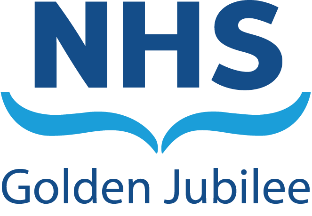 Thursday 28 July 2022, 10:00amIn Person NHS GJ Boardroom, Level 5 East or via MS Teams Click here to join the meeting TimeItem No.ItemExecutive / Non-Executive LeadPurposePaper/Verbal1Opening Remarks1000-10151.1Well-being PauseSusan Douglas-Scott CBENotingVerbal1000-10151.2Chair’s Introductory RemarksSusan Douglas-Scott NotingVerbal1000-10151.3ApologiesSusan Douglas-ScottNotingVerbal1000-10151.4Declarations of Interest	AllNotingVerbal10152Chief Executive Update and RemarksJann GardnerNotingVerbal3Updates from last meeting10253.1Unapproved Minutes (for Board Members only)Susan Douglas-ScottApprovalPaper 3.110303.2Action Log (for Board Members only)Susan Douglas-ScottApprovalPaper 3.210333.3Matters ArisingAllDiscussionVerbal 4Clinical Governance10344.1Clinical Governance (IPR Board Summary Report page 7)Anne Marie CavanaghApprovalPaper 4.110444.2Clinical Governance Committee UpdateMorag BrownNotingPaper 4.25Staff Governance10495.1Staff Governance(IPR Board Summary Report page 9)Gareth AdkinsApprovalPaper 4.110595.2Staff Governance and Person Centred Committee UpdateMarcella BoyleNotingPaper 5.211045.3Workforce Plan 2022-2025 Workforce Monitoring ReportGareth AdkinsApprovalPaper 5.3aPaper 5.3b1114Short Break Short Break Short Break Short Break Short Break Short Break 6Finance and Performance11306.1Operational Performance(IPR Board Summary Report page 11)Colin Neil ApprovalPaper 4.111406.2Financial PlanColin NeilApprovalPresentation 11506.3Finance and Performance Committee UpdateStephen McAllisterNotingPaper 6.37.Strategic Portfolio Governance11557.1Hospital Expansion Programme UpdateColin NeilNotingPresentation12057.2Strategic Portfolio Governance Committee UpdateLinda SempleNotingPaper 7.212107.3SACCS Strategy  Gareth AdkinsApprovalPaper 7.31220Short Break Short Break Short Break Short Break Short Break Short Break 12407.4CfSD Assurance StatementLinda SempleNotingVerbal12457.5SPGC Annual Report 2021-22Linda SempleNotingPaper 7.58.Corporate Governance12508.1Cyber Security UpdateColin NeilNotingPresentation13008.2Information Governance Annual ReportColin NeilNotingVerbal13058.3Board Corporate Risk RegisterColin NeilApprovalPaper 8.313108.4Corporate Objectives Jann Gardner / Gareth AdkinsApprovalPaper 8.4 / Presentation13158.5Whistleblowing Annual ReportAnne Marie CavanaghApprovalPaper 8.513208.6Standing Financial InstructionsColin NeilApprovalPaper 8.69.Minutes for Noting13259.1Clinical Governance Committee Approved MinutesMorag BrownNotingPaper 9.113259.2Staff Governance and Person Centred Committee Approved MinutesMarcella BoyleNotingPaper 9.213259.3Finance and Performance Committee Approved MinutesStephen McAllisterNotingPaper 9.313259.4Strategic Portfolio Governance Committee Approved MinutesLinda SempleNotingPaper 9.413259.5Audit and Risk Committee Approved MinutesKaren KellyNotingPaper 9.5132810.Any Other Competent BusinessSusan Douglas-ScottDiscussionVerbal133011.Date and Time of Next MeetingNHS GJ Board SeminarThursday 25 August 2022, 10:00NHS GJ Board Meeting Thursday 29 September 2022, 10:00Susan Douglas-ScottNotingVerbal